Instrucciones para el marco del Atlas en FacebookFacebook 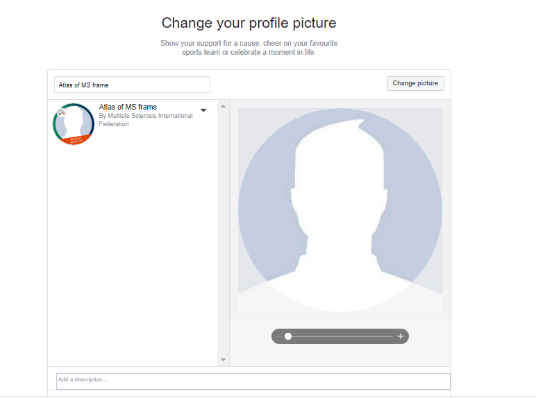 Ingresa a www.facebook.com/profilepicframes.Selecciona el marco del Atlas en inglés, español o árabe del menú. Puedes buscar los marcos con estas palabras clave:Atlas de la Esclerosis Múltiple Marco de Facebook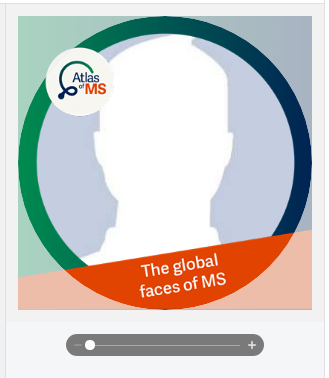 Ajusta el marco a la foto de perfilHaz clic en Usar como foto de perfil para guardar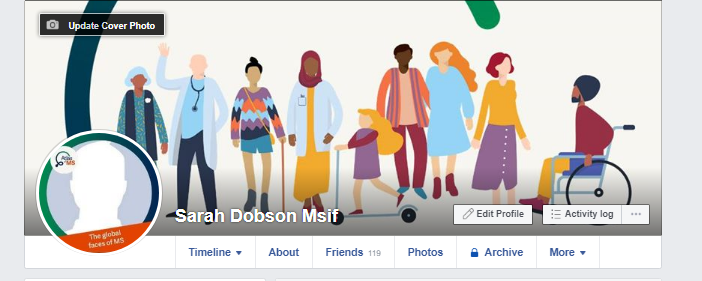 